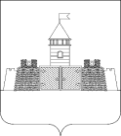 УПРАВЛЕНИЕ ОБРАЗОВАНИЯ АДМИНИСТРАЦИИМУНИЦИПАЛЬНОГО ОБРАЗОВАНИЯ АБИНСКИЙ РАЙОНУправление по делам молодежи администрации муниципального образования Абинский районП Р И К А Зот  15.02.2017 года                                                                             № 110/18г. АбинскО проведении муниципального этапа краевого конкурса «Медиастарт» на лучшую организацию информационной деятельности общеобразовательных организаций муниципального образования Абинский район и органов ученического самоуправления в социальной сети «Вконтакте»В соответствии с письмом министерства образования, науки и молодежной политики Краснодарского края от 9 февраля 2017 года № 47-1956/17-11 «О проведении краевого конкурса» управление образования администрации муниципального образования Абинский район и управление по делам молодежи администрации муниципального образования Абинский район      п р и к а з ы в а ю т:1.Провести муниципальный этап краевого конкурс «Медиастарт» на лучшую организацию информационной деятельности общеобразовательных организаций муниципального образования Абинский район и органов ученического самоуправления в социальной сети «Вконтакте» (далее Конкурс) с 15 февраля по 20 апреля 2017 года; 2.Утвердить положение о Конкурсе (приложение № 1). 3.Утвердить оргкомитет Конкурса с правами жюри (приложение № 2).4.Руководителям образовательных организаций муниципального образования Абинский район 1)обеспечить участие членов школьного ученического самоуправления в Конкурсе согласно  положению;2) создать открытую группу социальной сети «Вконтакте»;3) направить заявку в оргкомитет Конкурса до 20 февраля 2017 года по эл. почте (odmabinsk@mail.ru) и (abinskddt@yandex.ru ).  5.Директору МБУ ДО «Дом детского творчества» (Решетова) оказать методическую помощь участникам Конкурса.6.Директору МКУ «Центр патриотического воспитания подростков и молодежи им. В.А.Козлова» (Харламова):1)провести информационную кампанию о проведении Конкурса в средствах массовой информации и в сети «Интернет»;2)осуществлять контроль за выполнением заданий участниками;3)сформировать итоговые документы муниципального этапа и направить  их в  срок до 20 апреля 2017 года в ГКУ КК «Молодежный кадровый центр».7.Контроль за исполнением настоящего приказа возложить на заместителя начальника управления образования Марукян Е.Г., ведущего специалиста управления по делам молодежи администрации муниципального образования Абинский район Утева В.С.Начальник управленияобразования____________ С.Н.Филипская Приложение  №1УТВЕРЖДЕНоприказом управления образования администрации муниципального образования Абинский район и управления по делам молодежи администрации муниципального образования Абинский районот  15.02.2017 года № 110/18ПОЛОЖЕНИЕо проведении муниципального этапа краевого конкурса «Медиастарт» на лучшую организацию информационной деятельности общеобразовательных организаций муниципального образования Абинский район и органов ученического самоуправления в социальной сети «Вконтакте»Общие положения Муниципальный этап краевого конкурса «Медиастарт» на лучшую организацию информационной деятельности общеобразовательных организаций муниципального образования Абинский район и органов ученического самоуправления в социальной сети «Вконтакте» (далее - Конкурс) проводится управлением образования администрации муниципального образования Абинский район; управлением по делам молодежи администрации муниципального образования Абинский район в социально сети «Вконтакте».Настоящее Положение определяет цель, задачи и порядок проведения Конкурса.Цель и задачи Конкурса2.1.	Цель: совершенствование работы по информационному обеспечения деятельности общеобразовательных организаций, органов ученического самоуправления,2.2.	Задачи:- организация системной работы по информационному сопровождению деятельности общеобразовательных организаций, органов ученического самоуправления;- повышение гражданского самосознания и самостоятельности обучающихся; развитие навыков в области СМИ у представителей органов ученически самоуправления;- создание благоприятного информационного поля,3. Сроки проведения 3.1.Муниципальный этап Конкурса  проводится с 15 февраля по 20 апреля 2017 года.Организаторы Конкурса 4.1. Организаторы муниципального этана Конкурса:4.1.1. МБУ ДО «Дом детского творчества» оказывает методическую помощь участникам Конкурса4.1.2. МКУ «Центр патриотического воспитания подростков и молодежи им. В.А.Козлова»:- осуществляют контроль за выполнением заданий участниками;- формируют итоговые документы муниципального этапа и направляют  в установленные сроки в ГКУ КК «Молодежный кадровый центр»;- проводят информационную кампанию о проведении Конкура в средствах массовой информации и в сети «Интернет».Участники Конкурса5.1.	Участники Конкурса:5.1.1. Общеобразовательные организации муниципального образования Абинский район; 5.1.2. Органы ученического самоуправления общеобразовательных организации муниципального образования Абинский район.Номинации Конкурса6.1. Конкурс проводится в социальной сети по номинации лучшая группа общеобразовательной организации - «Школа - наш второй дом».7. Порядок проведения Конкурса. 7.1. Конкурс  проводится среди всех общеобразовательных организаций муниципального образования Абинский район.В срок до 17 февраля 2017 года формируется Оргкомитет (не менее 5 человек) из представителей органов по делам молодежи, управления образования, средств массовой информации и других ведомств.В срок до 20 февраля 2017 года общеобразовательная организация создает открытую группу социальной сети «Вконтакте» и направляет заявку в Оргкомитет Конкурса по эл. почте (odmabinsk@mail.ru) и (abinskddt@yandex.ru ).Конкурс  включает в себя выполнение следующих заданий:Создание обложки открытой группы в социальной сети «Вконтакте» общеобразовательной организации (далее - Группа).Время выполнения задания: с 20 февраля по 1 марта 2017 года.Оценивается: оригинальность, качество изображения обложки, соответствиеi тематике группы, образовательному и воспитательному процессу.По каждому критерию выставляется от 0 до 2 баллов (0 - критерий не соблюден, 1 - критерий соблюден не в полной мере, 2 - критерий соблюди полностью).Количество подписчиков в Группе.Время выполнения задания: с 20 февраля по 14 апреля 2017 года. Выполнение задания оценивается от 1 до 10 баллов, которые выставляются соответствии с количеством привлеченных подписчиков. (10 баллов получает сообщество с наибольшим количеством привлечении подписчиков, 1 балл - с наименьшим).7.4.3. Качество ведения Группы.Время выполнения задания: с 20 февраля по 14 апреля 2017 года.Оценивается системность, оперативность, грамотность, содержательность,  привлекательность, должное качество по категориям:- публикации сопровождаются собственными видеоматериалами;- публикации сопровождаются фотографиями (школы, района, поселения, известных школьных личностей/выпускников);- размещение новостей общеобразовательной организации о мероприятия: конкурсах, деятельности ученического самоуправления, публикаций, не связанных деятельностью органа ученического самоуправления, по способных вызвать интерес у школьников (ведение рубрик: о районе, поселении, событиях в регионе, России, мире для молодежи и др.)По каждой категории выставляется от 0 до 3 баллов (0 - категория отсутствует, 1 - публикуется редко (1 раз в неделю), 2 - публикуется часто (через  день), 3 - публикуется ежедневно).Не подлежат оценке:- записи сообщества, не несущие смысловой нагрузки (поздравления «С добры утром» и т.д.);- заимствования из других сообществ (репосты), в том числе полис дублирование информации сообщества органа по делам молодежи, учреждений находящихся в его ведении и др.В случае отсутствия собственных постов в группе в течение дня по данном критерию выставляется штрафной балл.7.4.4. Создание регулярной рубрики «Тонкости русского языка», содержащие посты (статьи) о правилах русского языка, русской литературе, культур вежливости, обществознании (философии).Время выполнения задания: с 1 марта по 14 апреля 2017 года.Рубрика публикуется в группе с хэштегами #тонкостирусскогоязыка, #вежливость93, #грамотныйкрай не реже двух раз в неделю.Оценивается: креативное оформление рубрики, интерактивность содержательность (наличие нескольких подтем: фонетика и орфоэпия, грамматик семантика, стилистика).По каждому критерию выставляется от 0 до 2 баллов (0 - критерий не соблюден, 1 — критерий соблюден не в полной мере, 2 - критерий соблюдается полностью).Определение победителя8.1.По итогам Конкурса оргкомитет определяет 2 победителя по максимальному количеству баллов в соответствии с установленных критериями.Награждение победителей Конкурса9.1.Победители Конкурса награждаются дипломами9.2.В срок не позднее 20 апреля 2017 года органы по делам молодежи направляют протокол Конкурса, ссылки на группы 2 победителей муниципальной этапа и группу районного органа ученического самоуправления в адрес ГКУ КК «Молодежный кадровый центр» для участия в региональном этапе.Начальник управленияобразования____________ С.Н.Филипская Приложение № 1 к Положению о проведении муниципального этапа конкурса  «Медиастарт» на лучшую организацию  информационной деятельности  общеобразовательных организаций  и органов ученического самоуправления  в социальной сети «Вконтакте»Руководителюуправления по делам молодежимуниципального образования Абинский районН.В. ЯнпольскойЗАЯВКАна участие в муниципальном этапе краевого конкурса «Медиастарт» на лучшую организацию информационной деятельности общеобразовательных организаций и органов ученического самоуправления в социальной сети «Вконтакте»____________       ______________________         ____________________Дата	Подпись председателя	Ф.И.Ооргана ученическогосамоуправления____________          ________________________       _________________Дата	Подпись руководителя	Ф.И.Ообразовательной организацииПриложение № 2 к Положению о проведении краевого конкурса «Медиастарт»  на лучшую организацию  информационной деятельности  общеобразовательных организаций  и органов ученического самоуправления  в социальной сети «Вконтакте»Руководителю государственного казенного учреждения Краснодарского края «Молодежный кадровый центр»А.В. ГубановойЗАЯВКАна участие в региональном этапе краевого конкурса «Медиастарт» на лучшую организацию информационной деятельности общеобразовательных организаций и органов ученического самоуправления в социальной сети «Вконтакте»____________       ______________________         ____________________Дата	Подпись председателя	Ф.И.Ооргана ученическогосамоуправления____________          ________________________       _________________Дата	Подпись руководителя	Ф.И.Ообразовательной организацииПриложение  №2УТВЕРЖДЕНприказом управления образования администрации муниципального образования Абинский район и управления по делам молодежи администрации муниципального образования Абинский районот  15.02.2017 года № 110/18оргкомитетмуниципального этапа краевого конкурса «Медиастарт» на лучшую организацию информационной деятельности общеобразовательных организаций и органов ученического самоуправления в социальной сети «Вконтакте» с правами жюриНачальник управленияобразования____________ С.Н.Филипская Номинация КонкурсаСведения об организации/коллективеСведения об организации/коллективеНаименование общеобразовательной организацийСсылка на группу общеобразовательной организаций  в социальной сети «Вконтакте»Фамилия, имя, отчество председателя органа ученического самоуправленияФамилия, имя, отчество контактного лица от общеобразовательной организацииМобильный телефон контактного лица от общеобразовательной организацииНоминация КонкурсаСведения об организации/коллективеСведения об организации/коллективеМуниципальное образованиеСсылка на группу органа ученического самоуправления МО в социальной сети «Вконтактс»Фамилия, имя. отчество председателя органа ученического самоуправленияФамилия, имя, отчество контактного лица от общеобразовательной организацииМобильный телефон контактного лица от общеобразовательной организации1Филипская Светлана Николаевна-начальник управления образования администрации муниципального образования Абинский район, сопредседатель;2ЯнпольскаяНаталья Владимировна -начальник управления по делам молодежи администрации муниципального образования Абинский район, сопредседатель;3Марукян Евгения Григорьевна -заместитель начальника управления образования администрации муниципального  образования Абинский район, заместитель председателя;4ХарламоваИнна Александровна-директор муниципального казенного учреждения «Центр патриотического воспитания подростков и молодежи им. В.А.Козлова», ответственный секретарь.Члены оргкомитета:Члены оргкомитета:Члены оргкомитета:Члены оргкомитета:5Донская Екатерина Николаевна-директор муниципального казенного учреждения «Комплексный молодежный центр»;6Куракова Оксана Викторовна -педагог - организатор МБУ ДО «Дом детского творчества» (по согласованию);7Осадчая Елена Николаевна -главный специалист управления образования администрации муниципального образования Абинский район;8Павлоградская Светлана Андреевна-методист МБУ ДО «Дом детского творчества» (по согласованию);9РешетоваМарина Александровна -директор МБУ ДО «Дом детского творчества» (по согласованию);10Скоробогатько Константин Алексеевич-редактор общественно-политической газеты Абинского района «Абинский муниципальный вестник» (по согласованию);11УтевВладимир Сергеевич-ведущий специалист управления по делам молодежи администрации муниципального образования Абинский район